O B E C    L I P O V N Í K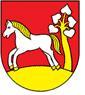 Obecný úrad č. 113956 01  Bojná Zápisnica č. 10/2020zo zasadnutia Obecného zastupiteľstva konaného dňa  04.12.2020 na Obecnom úrade v Lipovníku Obecné zastupiteľstvo v Lipovníku na svojom zasadnutí prerokovalo:1./ Otvorenie2./ Určenie zapisovateľa a voľba overovateľov zápisnice3./ Informácia starostu obce o činnosti OCÚ –  kontrola plnenia uznesení OZ4./ Správa o plnení finančného rozpočtu za 3 Q  20205./ Správa hlavného kontrolóra obce o vykonanej kontrole činnosti a hospodárenia     za 3 Q 20206./ Plán kontrolnej činnosti HK na 1. polrok 20217./ Návrh VZN obce Lipovník na rok 2021 a ďalšie obdobia8./ Návrh sadzobníka poplatkov o úhradách za poskytované služby obcou Lipovník na rok 20219./ Nákup pozemkov pod MK a trafostanicou10./ Návrh na úpravu rozpočtu obce Lipovník na rok 202011./ Návrh rozpočtu obce Lipovník na roky 2021 - 2023 12./ Diskusia - Rôzne: Správy, zmluvy, došlé podania13./ Uznesenie 10/202014./ ZáverZačiatok OZ: 18:00 hodPrítomní:   podľa priloženej prezenčnej listiny :  4  -   M. Šlik, V. Roman, M. Držík,  I. Páleník, Pajgert – PN. Obecné zastupiteľstvo je uznášaniaschopné. K bodu rokovania č. 1 Starosta obce privítal prítomných na riadnom zasadnutí OZ. Následne starosta obce konštatoval, že OZ je uznášaniaschopné, prečítal návrh programu OZ, požiadal o jeho prípadné doplnenie a následne o jeho schválenie  - jednohlasne schválenéNa základe aktuálnych platných  hygienických opatrení proti šíreniu COVID – 19 starosta obce  navrhol prítomným aby p. Janerle predniesol svoju žiadosť, ktorú doručil na Obecný úrad dňa 16.09.2020. Poslanci súhlasili s prednesením žiadosti p. Janerleho. p. Janerle – predniesol svoje žiadosti – o povolenie výstavby prístrešku terasy pri budove s. č. 140 TJ kabíny, prístrešok bude hradený z vlastných finančných prostriedkov. Ďalej predniesol žiadosť o povolenie opravy chodníka pri schodoch pohostinstva, p. Janerle uviedol, že aj táto oprava bude financovaná z jeho finančných prostriedkov. P. Janerle ďalej predniesol žiadosť o predĺženie doby nájmu nebytových priestorov budovy s. č. 140 TJ na dobu dlhšiu ako jeden rok a to minimálne na 5 rokov s prednostným právom na predĺženie nájmu na ďalšie obdobie. Starosta obce – oboznámil prítomných, že nájomné zmluvy, ktoré sa uzatvárajú z dôvodu hodného osobitného zreteľa, pri takomto dôvode je možné uzatvorenie nájomnej zmluvy iba na jeden rok. Ak by sa nájomná zmluva uzatvorila na dlhšiu dobu ako jeden rok obec by musela postupovať vyhlásením verejnej súťaže na prenájom nebytových priestorov s. č. 140 TJ pri ktorej sa môže stať, že bude vybraný iný záujemca o prenájom nebytových priestorov s. č. 140 TJ. Predniesol návrh na uznesenie č. 10.1./2020Bod rokovania č. 1.Otvorenie Obecné zastupiteľstvo v Lipovníku podľa zákona č. 369/1990 Zb. o obecnom zriadeníA./ Konštatuje, že1. Zasadnutie obecného zastupiteľstva bolo zvolané v súlade s príslušnými  ustanoveniami zákona        o obecnom zriadení  a ostatných právnych predpisov2. Zasadnutie obecného zastupiteľstva je uznášaniaschopnéB./ Schvaľuje:1. Program  zasadnutia obecného zastupiteľstva v rozsahu predloženého návrhu Hlasovanie:    Za: 4 		/Držík,  Roman, Páleník, Šlik, /                      	Proti:  0Zdržali sa:  0K bodu rokovania č. 2Starosta obce navrhol za zapisovateľa zo zasadnutia OZ Ing. Zuzanu Jančovičovú – pracovníčku OCÚ, zároveň navrhol za overovateľov zápisnice M. Držíka a V. Romana  – jednohlasne schválené.Predniesol návrh na uznesenie č. 10.2./2020Bod rokovania č. 2.Určenie zapisovateľa a overovateľov zápisnice  Obecné zastupiteľstvo v Lipovníku podľa zákona č. 369/1990 Zb. o obecnom zriadení A./ Určuje: 1. Zapisovateľa zasadnutia OZ – Ing. Zuzana Jančovičová – pracovníčka OCÚ 2. Overovateľov zápisnice zo zasadnutia OZ –  M. Držík, V. Roman Hlasovanie:    Za: 4 		/Držík, Páleník, Roman, Šlik, /                      	Proti:  0Zdržali sa:  0K bodu rokovania č. 3.Starosta obce predniesol informácie o aktivitách OCÚ za uplynulé obdobie. Starosta obce informoval prítomných, že boli začaté práce na rozšírení elektrickej siete v obci Lipovník lokalita Podjarčie. Zároveň požiadal p. J. Božika o prednesenie návrhu ďalšieho postupu pri prácach na rozšírení elektrickej siete. Starosta obce podal informáciu, že sa začala ďalšia etapa prác na obecnom vodovode. Taktiež informoval prítomných o vykonaných celoplošných testovaniach COVID – 19 v podmienkach obce Lipovník. – vzaté na vedomie Predniesol návrh uznesenia č. 10.3./2020Bod rokovania č. 3.Informácia starostu obce o činnosti OCÚ – kontrola plnenia uznesení Obecné zastupiteľstvo v Lipovníku podľa zákona č. 369/1990 Zb. o obecnom zriadení A./ Berie na vedomie: 1. Informáciu starostu obce o aktivitách OCÚ za uplynulé obdobie, kontrolu plnenia uznesení2.Informácia starostu obce o prácach na rozšírení elektrickej siete v obci3. Informáciu starostu obce o prácach na obecnom vodovode 4. Informáciu o vykonaných opatreniach COVID- 19 v podmienkach obce LipovníkHlasovanie:    Za: 4 		/Držík,  Páleník, Roman, Šlik, /                      	Proti:  0                        Zdržali sa:  0K bodu rokovania č. 4Starosta obce predniesol prítomným hodnotiacu správu o plnení finančného rozpočtu obce Lipovník za 3 Q 2020 – vzaté na vedomie Starosta obce konštatoval, že plnenie rozpočtu je pre obec zatiaľ  priaznivé, predložil výkaz o plnení bežného a kapitálového rozpočtu k 30.11.2020, zároveň informoval o stave majetku, záväzkov a pohľadávok k 30.11.2020 konštatoval, že obec Lipovník nemá k aktuálnemu dátumu žiadne záväzky a ani nedoplatky na dani z nehnuteľnosti. Aj napriek priaznivému vývoju rozpočtu obce Lipovník sa snaží obec šetriť na základe skutočnosti dlhotrvajúcej pandémie ochorenia COVID – 19.- vzaté na vedomie Starosta obce predniesol návrh na uznesenie č. 10.4./2020Bod rokovania č. 4.Správa o plnení finančného  rozpočtu za 3 Q  2020Obecné zastupiteľstvo v Lipovníku podľa zákona č. 369/1990 Zb. o obecnom zriadení A. Berie na vedomie: 1. Hodnotiacu správu o plnení finančného rozpočtu obce Lipovník za 3 Q 20202. Informáciu starostu obce o stave finančných prostriedkov k 30.11. 2020Hlasovanie:    Za: 4    	/Držík, Páleník, Roman, Šlik, /                      	Proti:  0                        Zdržali sa:  0K bodu rokovania č. 5Starosta obce požiadal hlavnú kontrolórku obce p. Ing. Andackú aby predniesla správu č. 3/2020 o výsledku kontroly pokladne a pokladničných dokladov za vybrané mesiace roku 2020. Hlavná kontrolórka obce informovala, že cieľom kontroly bolo preveriť dodržiavanie vedenia pokladne, náležitosti pokladničných dokladov a kontrola dodržiavania zákona o finančnej kontrole za vybrané mesiace marec a august. Kontrolou bolo zistené, že obec Lipovník dodržiava zákon o finančnej kontrole a tiež aj predpisy na vedenie pokladnice. – berie na vedomie Starosta obce predniesol návrh na uznesenie č. 10.5/2020Bod rokovania č. 5. Správa hlavného kontrolóra obce o vykonanej kontrole činnosti a hospodárenia za 3. Q 2020Obecné zastupiteľstvo v Lipovníku podľa zákona č. 369/1990 Zb. o obecnom zriadení A. Berie na vedomie: 1. Informáciu HK o vykonanej kontrole činnosti za 3 Q 2020Hlasovanie:    		Za: 4    	/Držík, Páleník, Roman, Šlik, /                      	Proti:  0                        Zdržali sa:  0K bodu rokovania č. 6Starosta obce požiadal hlavnú kontrolórku obce o prednesenie plánu kontrolnej činnosti na 1. polrok 2021. Hlavná kontrolórka obce predniesla návrh plánu kontrolnej činnosti taktiež uviedla, že má v pláne kontrolovať používanie a poskytovanie dotácií z rozpočtu obce, dodržiavanie povinností uvoľňovania finančných prostriedkov v súlade so schváleným rozpočtom obce. – schválené Starosta obce predniesol návrh na uznesenie č. 10.6./2020Bod rokovania č. 6. Plán kontrolnej činnosti hlavného kontrolóra obce na 1. polrok 2021Obecné zastupiteľstvo v Lipovníku podľa zákona č. 369/1990 Zb. o obecnom zriadení A. Schvaľuje: 1. Plán kontrolnej činnosti hlavného kontrolóra obce na 1. polrok 2021Hlasovanie:    Za: 4 		/Držík, Páleník, Roman, Šlik, /                      	Proti:  0                        Zdržali sa:  0K bodu rokovania č. 7- Starosta obce predložil návrh VZN č. 5/2020 – o miestnej dani z nehnuteľnosti na území obce Lipovník a konštatoval že, návrh VZN bol vypracovaný tak, aby sa nemenili výšky  daní a tiež uviedol, že  návrh bol zverejnený zákonom predpísaným spôsobom a neboli podané žiadne pripomienky – schválené - Starosta obce predložil návrh VZN č. 6/2020 – o miestnom poplatku za komunálne odpady a DSO. Informoval, že návrh VZN bol vypracovaný bez nezmenenej výšky poplatku za komunálne odpady a DSO, návrh bol zverejnený zákonom predpísaným spôsobom a neboli podané žiadne pripomienky. Informoval, že v najbližšom období Skládka Bojná zvýši poplatky za skládkovanie ale aj napriek tomu dané poplatky by mali zatiaľ postačiť na pokrytie nákladov za komunálne odpady – schválené. - Starosta obce predniesol návrh VZN č. 7/2020 – o miestnych daniach na území obce Lipovník. Návrh bol spracovaný bez navýšenia sadzieb za miestne dane na území obce Lipovník a zverejnený zákonom stanovenom termíne a neboli podané žiadne pripomienky – schválené - Starosta obce predniesol návrh VZN č. 8/2020 – o opatrovateľskej službe. Starosta obce konštatoval, že výška poplatku za hodinu poskytnutia opatrovateľskej služby bola zvýšená v návrhu VZN na základe skutočnosti, že náklady na opatrovateľskú službu sú vyššie ako poplatky za poskytnutie. , VZN bolo zverejnené zákonom stanovej lehote a neboli k nemu podané žiadne pripomienky – schválenéStarosta obce predniesol návrh na uznesenie č. 10.7./2020Bod rokovania č. 7. Návrh VZN obce Lipovník na kalendárny rok 2021 a ďalšie obdobiaObecné zastupiteľstvo v Lipovníku podľa zákona č. 369/1990 Zb. o obecnom zriadení A. Berie na vedomie: 1. Návrhy VZN obce Lipovník na kalendárny rok 2021 a ďalšie obdobia  2. Dôvodovú správu a informáciu starostu obce o príprave, zverejňovaní a pripomienkovaní     predložených návrhov VZNB. Schvaľuje: 1. VZN č. 5/2020  o miestnej dani z nehnuteľnosti na území obce Lipovník2. VZN č. 6/2020 o miestnom poplatku za komunálne odpady a DSO 3. VZN č. 7/2020 o miestnych daniach na území obce Lipovník4. VZN č. 8/2020 o opatrovateľskej službeC. Odporúča:Starostovi obce:1.Priebežne vypracovať a predložiť na pripomienkovanie a schválenie návrhy a aktualizácie VZN    v zmysle platnej legislatívyHlasovanie:    Za: 4		/Držík, Páleník, Roman, , Šlik, /                      	Proti:  0                        Zdržali sa:  0K bodu rokovania č. 8Starosta obce predniesol návrh Sadzobníka poplatkov – o úhradách za poskytované služby obcou Lipovník na rok 2021. Starosta konštatoval, že poplatky v návrhu neboli zmenené a návrh sadzobníku bol zverejnený zákonom stanovenom termíne – schválené Starosta obce predniesol návrh na uznesenie č. 10.8./2020Bod rokovania č. 8. Návrh sadzobníka poplatkov o úhradách za poskytované služby obcou Lipovník na rok 2021A: Berie na vedomie: 1. Návrh sadzobníka poplatkov o úhradách za poskytované služby obcou Lipovník na rok 2021 2. Dôvodovú správu starostu obce k návrh sadzobníka poplatkov o úhradách za poskytované služby     obcou Lipovník na rok 2021B: Schvaľuje: 1. Sadzobník poplatkov o úhradách za poskytované služby obcou Lipovník na rok 2021Hlasovanie:    Za: 4		/Držík, Páleník, Roman, Šlik, /                      	Proti:  0                        Zdržali sa:  0K bodu rokovania č. 9 Starosta obce predniesol informáciu o zámere obce Lipovník nakúpiť pozemky pod miestnou komunikáciou „Dolná ulica“ a pozemky pod budúcou trafostanicou v lokalite „Podjarčie“ do vlastníctva obce Lipovník. Informoval, že vlastníci pozemkov vyjadrili predbežný záujem, že dané pozemky sú ochotní predať- schválené Starosta obce predniesol návrh na uznesenie č. 10.9./2020Bod rokovania č. 9. Nákup pozemkov pod MK a trafostanicouObecné zastupiteľstvo v Lipovníku podľa zákona č. 369/1990 Zb. o obecnom zriadení A: Berie na vedomie: 1.Dôvodovú správu starostu obce k zámeru nákupu pozemkov pod miestnou komunikáciou „Dolná     ulica“ a trafostanicou v lokalite „ Podjarčie“ do vlastníctva obce LipovníkB: Schvaľuje: 1.Nákup pozemku pod trafostanicu po prerokovaní s vlastníkmi:    Parcelné číslo 541/11 C KN podľa GP č. 50941879-227/2020 vypracovaný R. Gregorík   Druh pozemku: Ostatná plocha /potrebné rozhodnutie o odňatí z PP/   Výmera: 43 m2   Vlastníci: Mária Turčanová, rod. Jančovičová, Lipovník 78, 956 01, spoluvlastnícky podiel ½                    Elena Korgová RNDr., CSc., rod. Súkeníková, , Vyšehradská 3020/13,                     Bratislava, 851 06, spoluvlastnícky podiel ½                    Vlastníci vedení na LV č. 527    Kúpna cena: 5,00 € / m2, Celková cena : 215,00 €    Poplatky notárovi a vklad do KN financované z rozpočtu obce2.Nákup pozemku pod MK po prerokovaní s vlastníkmi:    Parcelné číslo 814/5 C KN podľa GP č, 50351176-005/20 vypracovaný GEOTOP   Druh pozemku: Zastavaná plocha /potrebné rozhodnutie o odňatí z PP/   Výmera: 67 m2   Vlastníci: Eva Šliková, rod. Šliková, Lipovník 65, 956 01, spoluvlastnícky podiel 2/3                   Daniela Mižičová, rod. Šliková, Lipovník 65, 956 01, spoluvlastnícky podiel 1/6                   Daniel Šlik, rod. Šlik,Winterova 1760/26, Piešťany, 921 01,spoluvlastnícky podiel 1/6                   Vlastníci vedení na LV č. 527    Kúpna cena: 1,00 € / m2,  Celková cena: 67,00 €    Poplatky notárovi a vklad do KN financované z rozpočtu obce3.Nákup pozemku pod MK po prerokovaní s vlastníkmi:    Parcelné číslo 508/11 C KN    Druh pozemku: Zastavaná plocha   Výmera: 79 m2   Vlastníci: Marián Schlik, rod. Schlik, Lipovník 192, 956 01, spoluvlastnícky podiel ½                    Mária Schliková, rod. Páleníková, Lipovník 192, 956 01, spoluvlastnícky podiel ½                    Vlastníci vedení na LV č. 590    Kúpna cena: 1,00 € / m2, Celková cena: 79,00 €    Poplatky notárovi a vklad do KN financované z rozpočtu obce4.Nákup pozemku pod MK po prerokovaní s vlastníkmi:    Parcelné číslo 508/12 C KN    Druh pozemku: Zastavaná plocha   Výmera: 132 m2   Vlastníci: Marián Schlik, rod. Schlik, Lipovník 192, 956 01, spoluvlastnícky podiel ½                    Mária Schliková, rod. Páleníková, Lipovník 192, 956 01, spoluvlastnícky podiel ½                    Vlastníci vedení na LV č. 590    Kúpna cena: 1,00 € / m2, Celková suma: 132,00 €    Poplatky notárovi a vklad do KN financované z rozpočtu obce5.Nákup pozemku pod MK po prerokovaní s vlastníkmi:    Parcelné číslo 508/9 C KN    Druh pozemku: Zastavaná plocha   Výmera: 122 m2   Vlastníci: Rastislav Jančovič, rod. Jančovič, Lipovník 80, 956 01, spoluvlastnícky podiel 1/1                    Vlastníci vedení na LV č. 550    Kúpna cena: 1,00 € / m2, Celková suma: 122,00 €    Poplatky notárovi a vklad do KN financované z rozpočtu obceHlasovanie:    Za: 4		/Držík, Páleník, Roman,  Šlik, /                      	Proti:  0                        Zdržali sa:  0K bodu rokovania č. 10Starosta obce konštatoval, že plnenie príjmovej a výdavkovej časti rozpočtu je priaznivé, avšak aktuálne príjmy a následné plánované výdavky si vyžiadajú úpravu rozpočtu a predložil návrh rozpočtového opatrenia č. 3/2020 a požiadal o jeho schválenie. – schválené Starosta predniesol návrh na uznesenie č. 10.10./2020Bod rokovania č. 10 Návrh na úpravu rozpočtu obce Lipovník na rok 2020Obecné zastupiteľstvo v Lipovníku podľa zákona č. 369/1990 Zb. o obecnom zriadení A: Berie na vedomie: 1. Návrh na vykonanie úpravy rozpočtu rozpočtovým opatrením RO č.3/20202. Dôvodovú správu starostu obce na vykonanie úpravy rozpočtu na rok 2020B: Schvaľuje: 1. Rozpočtové opatrenie č.3/2020 v rozsahu návrhu OCÚHlasovanie:    Za: 4		/Držík, Páleník, Roman, Šlik, /                      	Proti:  0                        Zdržali sa:  0K bodu rokovania č. 11Starosta predložil návrh rozpočtu na roky 2021 - 2023, zdôvodnil zaradenie rozpočtových priorít a finančných prostriedkov určených na chod obce a rozvojové programy na základe odhadov. Starosta obce podal návrh aby finančný rozpočet na rok 2021 bol schválený bez uplatnenia programového rozpočtovania. Starosta obce požiadal hlavnú kontrolórku o prednesenie  stanoviska hlavného kontrolóra obce k návrhu finančného rozpočtu obce Lipovník na kalendárny rok 2021. Hlavná kontrolórka predniesla stanovisko, že návrh rozpočtu obce na rok 2021 je spracovaný v súlade so všeobecne záväznými právnymi predpismi. Návrh rozpočtu obce na rok 2021 je zostavený ako vyrovnaný a pri jeho tvorbe sa vychádzalo z analýzy výsledkov rozpočtového hospodárenia obce v roku 2020. Hlavná kontrolórka konštatovala, že predložený návrh rozpočtu obce Lipovník na rok 2021 odporúča obecnému zastupiteľstvu schváliť. – schválené Starosta obce podal návrh na uznesenie č. 10.11./2020Bod rokovania č. 11 Návrh rozpočtu obce Lipovník na roky 2021 - 2023Obecné zastupiteľstvo v Lipovníku podľa zákona č. 369/1990 Zb. o obecnom zriadení A: Berie na vedomie: 1. Stanovisko hlavnej kontrolórky k návrhu rozpočtu obce Lipovník na roky 2021, 2022, 20232. Návrh rozpočtu obce Lipovník na roky 2022, 2023B: Schvaľuje: 1.Rozpočet obce Lipovník na kalendárny rok 2021 v rozsahu zverejneného návrhu OCÚ bez    programovej   štruktúryHlasovanie:    Za: 4		/Držík, Páleník, Roman, Šlik, /                      	Proti:  0                        Zdržali sa:  0K bodu rokovania č. 12- Starosta obce predniesol informáciu o pripravovaných projektových zámeroch obce na roky 2021 – 2023 – vybudovanie transformačnej stanice, rekonštrukcia kabín TJ s. č. 140, dobudovanie chodníka na cintoríne, oprava domu smútku – vzaté na vedomie - starosta obce vydal pokyn na vykonanie inventarizácie majetku, záväzkov a pohľadávok obce Lipovník k 31.12.2020. – vzaté na vedomie - starosta obce informoval prítomných o cenovej ponuke spoločnosti ToMihal – Tomáš Mihalovič – na údržbu miestnych komunikácií – vzaté na vedomie - Starosta predniesol návrh na zriadenie inventarizačnej komisie na vykonanie inventarizácie majetku, záväzkov a pohľadávok obce Lipovník k 31.12.2020 a komisie na vyradenie nepotrebného majetku obce v zložení: M. Šlik – predseda, V. Roman – člen, I. Páleník – člen. – schválené - Starosta obce predniesol akčný plán rozvoja obce na rok 2021 pre strategický dokument PHSR obce Lipovník na roky 2021 – 2025. – schválené - Starosta informoval, že za veliteľa DHZ a za vedúceho kontrolnej skupiny pre vykonanie požiarnych kontrol na rok 2021 odporúča schváliť Tomáša Jančoviča – schválené - Starosta obce informoval, že k 31.12.2020 sa vyplatia odmeny poslancom podľa platných zásad odmeňovania poslancov – schválené - starosta obce informoval, o prenájme nebytových priestorov kabín č. 140 TJ na prevádzkovanie pohostinstva na dobu od 01.01. 2021 – 31.12.2021 bez verejnej súťaže, z dôvodu osobitného zreteľa s doterajším nájomcom so spoločnosťou TO – FI s. r. o., nájomná zmluva sa uzatvorí na základe finančného dorovnania v prípade vyúčtovania nedoplatkov za dodávku energií za rok 2020 – schválené - starosta obce informoval, ak by bolo upustené od doterajších hygienických opatrení proti COVID – 19 obec má v záujme zrealizovať vianočné /silvestrovské/ podujatie v KD v Lipovníku, ktoré by bolo financované z rozpočtu obce Lipovník – Schválené - Starosta obce predniesol, že za uplynulé obdobie boli uzatvorené nasledovné zmluvyZ 12/020 – Pavol Halanda – zmluva o sprostredkovaní ochrana osobných údajov Z 13/020 – Viliam Jánošík VIJA – zmluva o sprostredkovaní – ochrana osobných údajov Z 14/020 – Ing. Dušan Oslanec – Softservis – zmluva o sprostredkovaní – ochrana os. údajov Z 15/020 – Datatrade – zmluva o sprostredkovaní – ochrana osobných údajov Z 16/020 – Remek – zmluva o sprostredkovaní – ochrana osobných údajov Z 17/020 – SOMI Trenčín – zmluva o spracúvaní osobných údajov Z 18/020 – NASES – zmluva o poskytovaní kvalifikovaných dôveryhodných služieb Z 19/020 – Štatistický úrad SR – zmluva o výpožičkevšetky zmluvy boli schválené  Starosta obce predniesol návrh na uznesenie č. 10.12./2020Bod rokovania č. 12 Diskusia rôzne, správy, zmluvy, došlé podaniaObecné zastupiteľstvo v Lipovníku podľa zákona č. 369/1990 Zb. o obecnom zriadení A: Berie na vedomie: 1. Správu č. 3/020 o výsledku kontroly pokladne a pokladničných dokladov za vybrané mesiace r. 2020, kontrola dodržiavania zákona č. 357/2015 Z. z. o finančnej kontrole a audite na Obecnom úrade v obci Lipovník2. Informáciu starostu obce o pripravovaných projektových zámeroch obce na roky 2021-20233. Pokyn starostu obce na vykonanie inventarizácie majetku, záväzkov a pohľadávok obce Lipovník     k 31.12.20204. Cenovú ponuku spoločnosti ToMihal – Tomáš Mihalovič – na údržbu miestnych komunikácií5. Žiadosť p. T. Janerle, Blesovce – o predĺženie nájomnej zmluvy – prenájom č. 140 TJ6. Vystúpenia a diskusné príspevky poslancov OZ a prítomných hostíB: Schvaľuje: 1. Zriadenie inventarizačnej komisie na vykonanie inventarizácie majetku, záväzkov a pohľadávok      obce Lipovník k 31.12.2020 a komisie na vyradenie nepotrebného majetku obce v zložení: M.      Šlik – predseda, V. Roman – člen, I. Páleník – člen2. Akčný plán rozvoja obce na rok 2021 pre strategický dokument – PHSR obce Lipovník na roky       2021 – 20253. Veliteľa DHZ Tomáša Jančoviča za vedúceho kontrolnej skupiny pre vykonanie požiarnych     kontrol na rok 2021, členov kontrolnej skupiny z radov členov DHZ Lipovník4. Vyplatenie odmien poslancom OZ a zamestnancom obce v zmysle platného poriadku        odmeňovania na rok 20205. Prenájom nebytových priestorov kabín TJ  s. č. 140 na prevádzkovanie pohostinstva s platnosťou       od 01.01.2021 do 31.01.2021 bez verejnej súťaže, z dôvodu osobitného zreteľa  s  doterajším     nájomcom, v prípade finančného dorovnania za spotrebované energie za rok 2020 do konca     01/2021 predlženie nájomnej zmluvy do 31.12.2021 za zmenenú výšku prenájmu v položke     preddavky energií podľa skutočnej spotreby v roku 20206. Zámer realizácie vianočného /silvestrovského/ podujatia v KD v Lipovníku – spolufinancovanie       z rozpočtu obce Lipovník7. Z 12/020 – Pavol Halanda – zmluva o sprostredkovaní ochrana osobných údajov 8. Z 13/020 – Viliam Jánošík VIJA – zmluva o sprostredkovaní – ochrana osobných údajov 9. Z 14/020 – Ing. Dušan Oslanec – Softservis – zmluva o sprostredkovaní – ochrana os. údajov 10. Z 15/020 – Datatrade – zmluva o sprostredkovaní – ochrana osobných údajov 11. Z 16/020 – Remek – zmluva o sprostredkovaní – ochrana osobných údajov 12. Z 17/020 – SOMI Trenčín – zmluva o spracúvaní osobných údajov 13. Z 18/020 – NASES – zmluva o poskytovaní kvalifikovaných dôveryhodných služieb 14. Z 19/020 – Štatistický úrad SR – zmluva o výpožičke C. Odporúča:      Starostovi obce:Zabezpečiť riadnu a zimnú údržbu miestnych komunikácií, chodníkov a obecného majetkuUzavrieť zmluvu o prenájme nehnuteľného majetku obce na rok 2021 z dôvodu osobitného zreteľa3.  Zapojiť sa do programu MOS organizovaných obcou prostredníctvom ÚPSVR Topoľčany4.  Priebežne pripraviť na rokovanie OZ5.  Zvolať zasadnutie OZ v zákonnom termíne a v zmysle platnej legislatívy v závislosti od      potvrdenia predbežnej účasti poslancov OZ  v mesiaci február/marec 2021Hlasovanie:    Za: 4 		/Držík, Páleník, Roman, Šlik, /                      	Proti:  0                        Zdržali sa:  0K bodu rokovania č. 13Starosta obce predniesol návrh uznesenia č. 10/2020, ktoré  bolo bez ďalších doplňovacích bodov  prijaté a zároveň uznesenie bolo schválené. Bolo dohodnuté, že ďalšie zasadnutie OZ bude zvolané  v zákonnom termíne. K bodu rokovania č. 14Starosta poďakoval prítomným za účasť a ukončil zasadnutie OZ. V Lipovníku, 11. decembra Zapísal  Ing.  Z. Jančovičová:.......................................Overovatelia: Maroš Držík      .......................................Viktor Roman   .......................................                                                                                                                                                                                               Dušan Turčan,      starosta obce